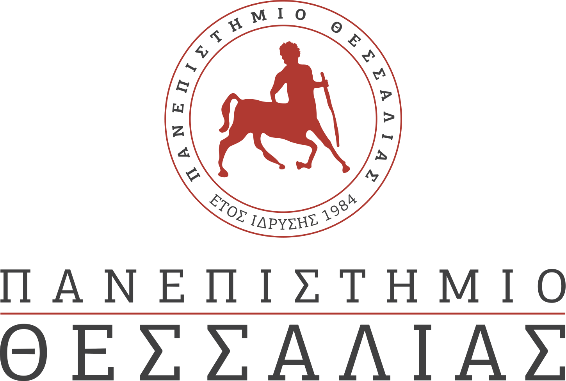 ΣΧΟΛΗ ΑΝΘΡΩΠΙΣΤΙΚΩΝ ΚΑΙ ΚΟΙΝΩΝΙΚΩΝ ΕΠΙΣΤΗΜΩΝΠΑΙΔΑΓΩΓΙΚΟ ΤΜΗΜΑ ΔΗΜΟΤΙΚΗΣ ΕΚΠΑΙΔΕΥΣΗΣΑργοναυτών & Φιλελλήνων, 382 21 Βόλος, τηλ.: 24210-74897, 74783, 74785  e-mail: g-pre@uth.gr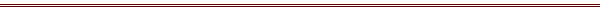 Ε Ν Τ Υ Π Ο     Κ Α Τ Ο Χ Υ Ρ Ω Σ Η Σ     Β Α Θ Μ Ο Λ Ο Γ Ι Α ΣΤΜΗΜΑ: ………...…………………………………………………………………………………………………ΑΚΑΔΗΜΑΪΚΟ ΕΤΟΣ:  2020-2021………………………………………………………………………………ΜΑΘΗΜΑ: …………………………………………………………………………………………………………ΕΞΑΜΗΝΟ ΔΙΔΑΣΚΑΛΙΑΣ ΜΑΘΗΜΑΤΟΣ: …….……………………………………………………………ΟΝΟΜΑΤΕΠΩΝΥΜΟ ΦΟΙΤΗΤΗ:………………………………………….……………………………………ΑΡΙΘΜ. ΜΗΤΡΩΟΥ ΦΟΙΤΗΤΗ:…………………………………………………………………………………ΤΜΗΜΑ ΚΑΙ ΑΕΙ ή ΤΕΙ ΠΡΟΕΛΕΥΣΗΣ:  ΒΑΘΜΟΣ  ΚΑΤΟΧΥΡΩΣΗΣ:  ……………………ΒΟΛΟΣ ……./…….../20                                                                                     Ο/H  ΔΙΔΑΣΚΩΝ/ΟΥΣΑ